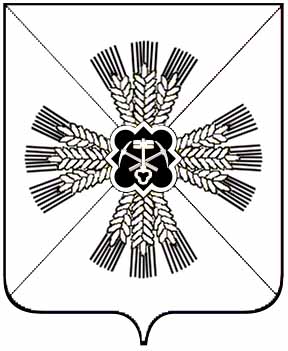 КЕМЕРОВСКАЯ ОБЛАСТЬПРОМЫШЛЕННОВСКИЙ МУНИЦИПАЛЬНЫЙ РАЙОНПРОМЫШЛЕННОВСКОЕ ГОРОДСКОЕ ПОСЕЛЕНИЕСОВЕТ НАРОДНЫХ ДЕПУТАТОВ ПРОМЫШЛЕННОВСКОГО ГОРОДСКОГО ПОСЕЛЕНИЯ(2-й созыв,  66 -е заседание)                                                                                                                                                                                                                                                                                                                                                                                                                                                                                                                                                                                                                                                                                                                                     РЕШЕНИЕ От 18.11.2014г. №171«Об установлении налога на имуществофизических лиц»    В соответствии с  главой 32 Налогового кодекса Российской Федерации, Федеральным законом от 06.10.2003 №131-ФЗ «Об общих принципах организации местного самоуправления в Российской Федерации», Устава Промышленновского городского поселения, Совет народных депутатов Промышленновского городского поселения              РЕШИЛ:1. Установить на территории Промышленновского городского  поселения налог на имущество физических лиц.2. Объектами налогообложения признаются следующие виды имущества:-жилой  дом,-жилое помещение (квартира, комната),-гараж, машино-место,-единый недвижимый комплекс,-объект незавершенного строительства,-иные здание, строение, сооружение, помещение.Жилые строения, расположенные на земельных участках, предоставленных для ведения личного подсобного, дачного хозяйства, огородничества, садоводства, индивидуального жилищного строительства, относятся к жилым домам.3. Установить, что налоговая база по налогу в отношении объектов налогообложения определяется  исходя из их инвентаризационной стоимости, исчисленной с учетом коэффициента-дефлятора на основании последних данных об инвентаризационной стоимости, представленных в установленном порядке в налоговые органы до 1 марта 2013 года. В отношении объектов налогообложения, включенных в перечень, определенный в соответствии с пунктом 7 статьи 378.2 Налогового кодекса Российской Федерации, а также объектов налогообложения, предусмотренных абзацем вторым пункта 10 статьи 378.2 Налогового кодекса Российской Федерации, налоговая база определяется как кадастровая стоимость указанных объектов.4.  Установить следующие налоговые ставки по налогу:Суммарная инвентаризационная стоимость объектов налогообложения, умноженная на коэффициент-дефлятор (с учетом доли налогоплательщика в праве общей собственности на каждый из таких объектов)до 300 тыс. руб.   включительно                                                          0,1% включительносвыше 300 тыс. руб. до 500 тыс. руб. включительно                         0,3% включительносвыше 500 тыс. руб.                                                                              2,0%  включительно              5. Установить, что для граждан, имеющих в собственности имущество, являющееся объектом налогообложения, налоговые льготы,  установленные статьей 407 Налогового кодекса Российской Федерации,  действуют в полном объеме.6.Освободить от уплаты налога на имущество физических лиц детей-сирот и детей, оставшихся без попечения родителей, а также лиц из числа детей-сирот, которые получают пенсию по потере кормильца.Налоговая льгота предоставляется в отношении одного объекта налогообложения по выбору налогоплательщика.Лицо, имеющее право на налоговую льготу представляет заявление и документы, подтверждающее право на налоговую льготу в налоговый орган.7. Порядок и сроки уплаты налога на имущество физических лиц установлены статьей 409 Налогового кодекса Российской Федерации.8.  Решение вступает в силу с 01.01.2015 года и подлежит опубликованию в районной газете «Эхо» и на официальном сайте администрации Промышленновского муниципального района.9.  Признать утратившим силу решение от 19.11.2012г №82      10. Контроль за исполнением решения возложить на комиссию по бюджету, налоговой и финансовой политике (Воронкову Т.А.).Председатель Совета народных депутатовПромышленновского городского поселения                                С.Ю. Меренкова Глава городского поселения                                                         Д.А.Дробот 